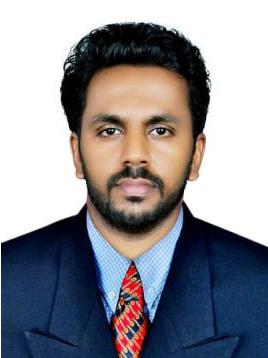 YADHUKRISHNAN yadhukrishnan-391780@2freemail.com  Visa status: visitingOBJECTIVETo work for a progressive organization in a highly motivating and the environment that provides the best opportunities to growth and utilize my potential to fullest to achieve the organizations goal while achieving my personal goals.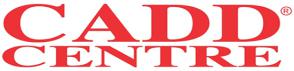 Planning Electrical Systems in AutocadDesigning Electrical Systems in Autocad.Basic of Revit ArchitecureHVAC Design-Heating and cooling load analysis, Mechanical systems like Chillers AHU and VAV ,ductwork, Mechanical piping system ,Inspect systemElectrical design-Lighting Analysis, Power and communication designPlumbing designing-Supply water ,Drainage systemCoordination with HVAC, Plumbing, Firefighting, and Organize and supervise designers and CAD operators.Family CreationPROFESSIONAL AFFILIATIONS AND QUALIFICATIONSKerala university –Electrical and electronics engineering (2013-2016).NCVT - wireman (2010-2012)CERTIFICATION COURSEDiploma in MEP designTECHNICAL SKILSREVIT MEPAUTO CAD 2DMICROSOFT OFFICE EXCEL & WORDBASIC KNOWLEDGE OF PHOTOSHOPPERSONAL DETAILSNationality: IndianDate Of Birth: 20/06/1992Marital Status :SingleLanguage: English, Hindi, Malayalam, TamilPassport No:N1549228DeclarationI hereby declare that above mentioned information is correct up to my knowledge and I bear the responsibility for thecorrectness of above mentioned particulars.YADHU KRISHNAN WORK EXPERIENCEMay 2017- June 2018July 2018- february 2019Electrical CADD EngineerDuties & Responsibilities